Кто важнее?На улице города переполох.Со всех перекрестков слышится: «ОХ!»Ссорятся два светофора на ней,Выяснить надо, кто же главней?«Я главный!» «Нет, я!» - они говорили.Пока не увидели, что натворили.Улица  - это не место для спора!Для каждого важен свой сигнал светофора!1.           2.                                      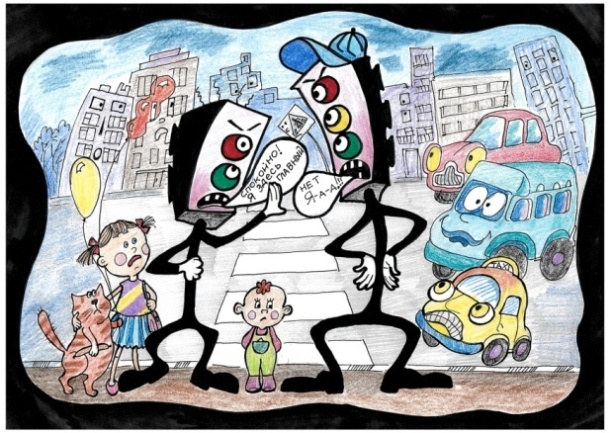 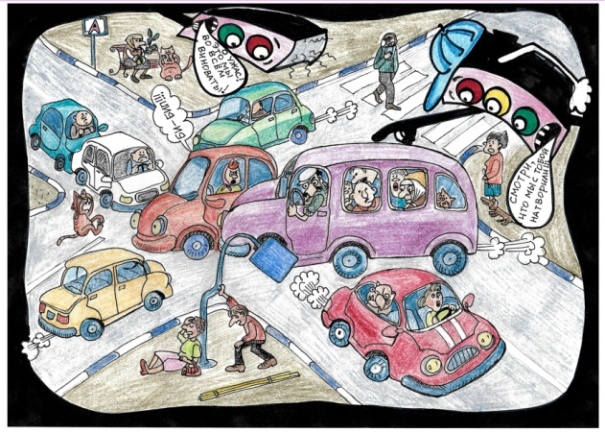 3.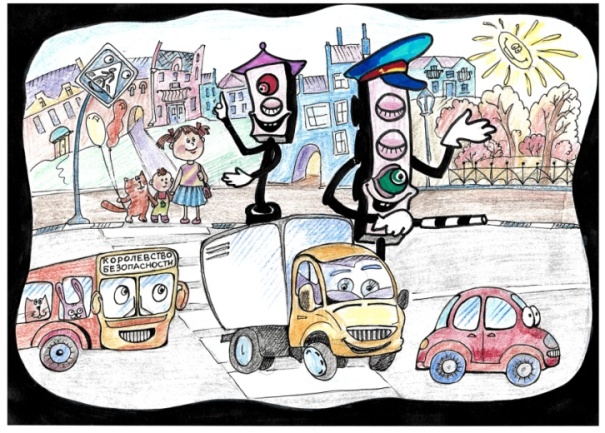 